Приключения в Армении                                              7дней/6ночей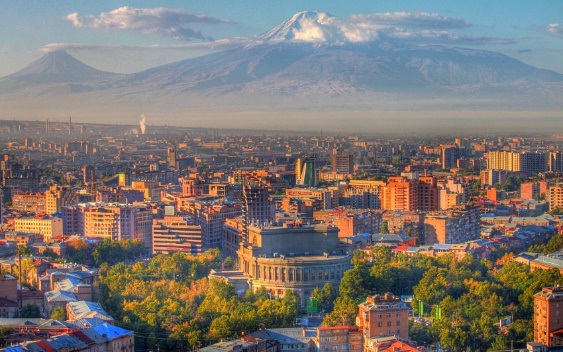 День 1.Прилет в Ереван Прилет в Ереван. Размещение в отеле Еревана .Ночь в отеле Еревана.День 2. Ереван - Экскурсия по Еревану -Гарни-Симфония камней-Гегард-Ереван Завтрак  в отеле. Встреча в гидом в отеле. Посещение Площади Республики Армении, Статуя «Мать Армения» в парке победы,Здание Оперы и Балета, Лебединое озеро, Каскад, Музей Гафесчян. 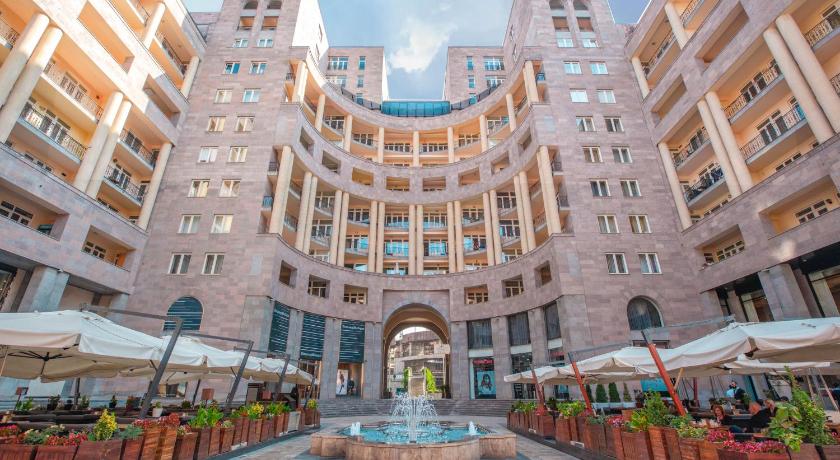 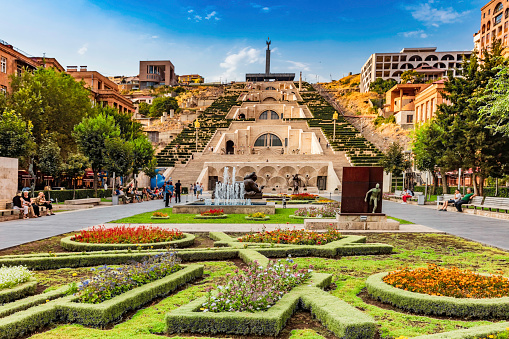 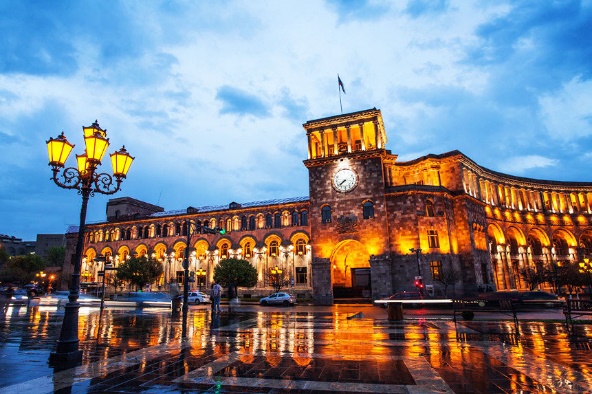 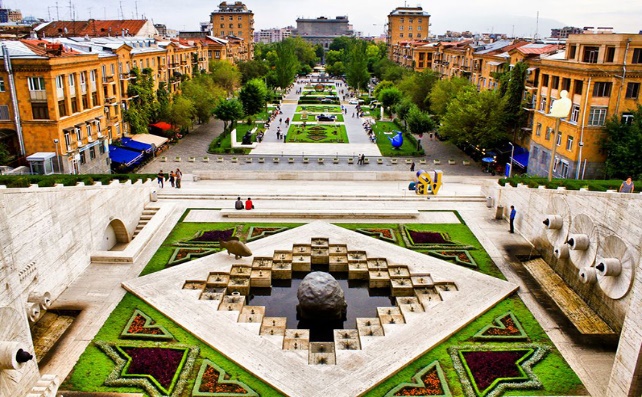 Отправление в  языческий храм Гарни. Храм построен в 1-ом веке и посвящён древнеармянскому богу солнца Михру. Храм состоит из 24 колонн, которые символизировали 24 часа дня. Посещение Гарнийского ущелья "Симфония камней" .Симфония Камней — это базальтовые скалы в форме прямых труб и высотой около 100м. Называются симфонии, так-как издали напоминают орган. Такие скалы образуются при резком застывании лавы: такая форма оказывается энергетически выгодной. Особенно много таких скал в ущелье реки Азат, которое внесено в список объектов ЮНЕСКО.Далее переезд в монастырский комплекс Гегард (начало 4-го века), который внесён в список объектов Всемирного культурного наследия ЮНЕСКО.Монастырь Гегард - неподражаемый шедевр армянской архитектуры 13-го века. Далее возвращение в Ереван.Свободное Время.Ночь в отеле Еревана.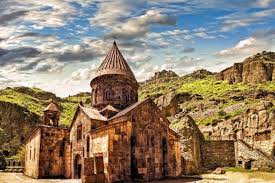 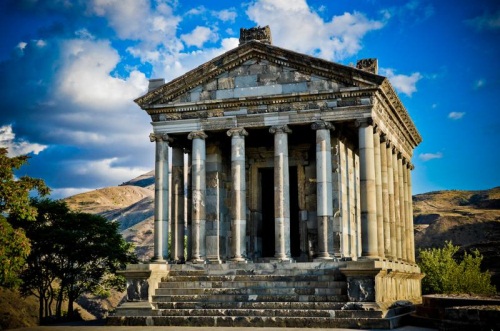 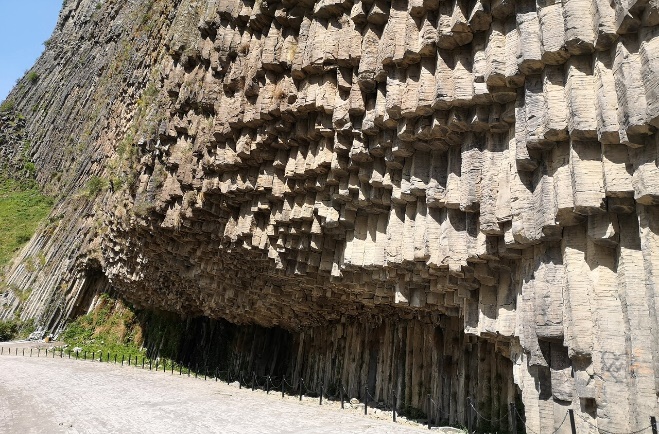 День 3. Ереван -озеро Севан-Дилижан– Ереван 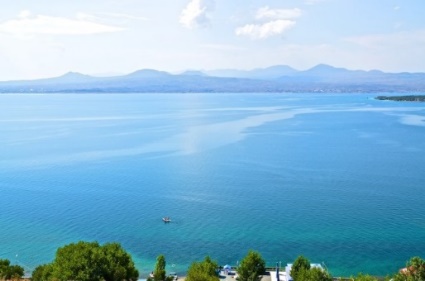 Завтрак в отеле.Переезд к озеру севан. Озеро Севан–  «Голубая жемчужина Армении», одно из крупнейших пресноводных, высокогорных озер в мире, где красивый пейзаж и хрустальная вода служат хорошей предпосылкой для отличного отдыха. Озеро также славится своим полуостровом и средневековым церковным комплексом, построенном в 874 году.Далее Отправление в Дилижан-самый зеленый курорт Армении,которую поистине называют армянской Швейцарией; это одно из излюбленных мест для семейного отдыха в Армении. Прогулка по городу.Ознакомление с великолепной природой и городом.Далее Возвращение в Севан. 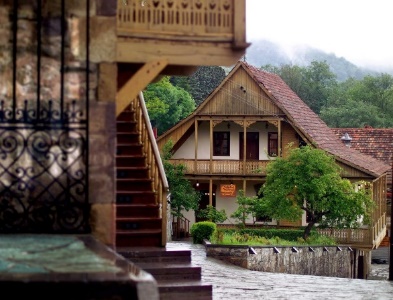 Далее возвращение в Ереван.Свободное Время.Ночь в отеле.День 4 Ереван-горог Гюмри-Черная крепость-монастырь Аричаванк-Ереван (новое направление) Завтрак в отеле .Отправление в город Гюмри.Гюмри – древний армянский город с драматичной и славной историей. Он расположился на крайнем западе страны на Ширакском плато. Эта часть горной страны окружена Ширакским и Памбакским хребтами и отрогами горного массива Арагац, самого высокого на территории современной Армении. Город Гюмри, по своим размерам уступающий только столице Еревану, является административным центром Ширакской области. Сегодня Гюмри – это промышленный центр. Здесь есть краеведческий музей, историко-культурный заповедник, картинная галерея, кроме того в городе находится пять церквей, монастырь и православная часовня. Возвращение в город Ереван.Ночь в отеле.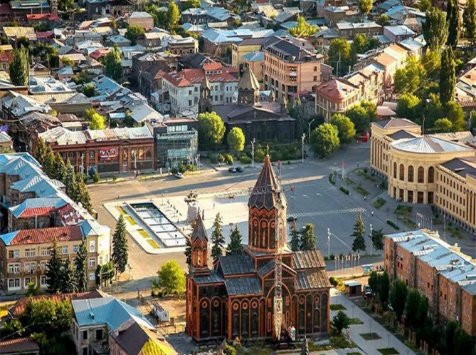 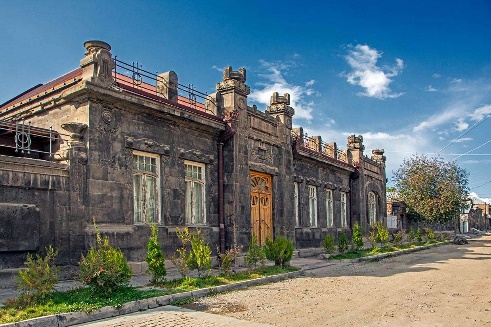 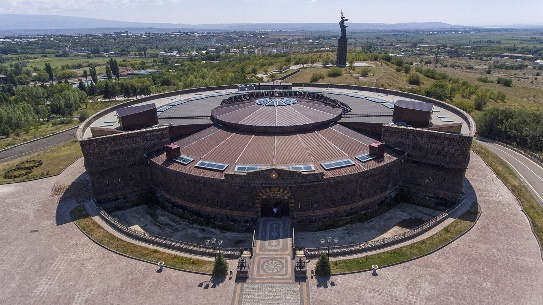 День 5 Ереван-Татевский монастырь-Ереван Завтрак в отеле .Отправление в Татевский монастырь.Татевский монастырь  — армянский монастырский комплекс конца IX—начала X веков в Сюникской области Армении, в 20 км от города Горис. На протяжении столетий был духовным центром Сюника.Является частью крупного туристического комплекса, в который также входят обитель отшельников Татевская пустынь, канатная дорога «Крылья Татева», природный мост и пещера Сатани Камурдж и много других достопримечательностей.В 1995 году Татевский монастырь рассматривался на включение в список Всемирного наследия ЮНЕСКО.Татевская канатная дорога — самая длинная в мире пассажирская канатная дорога маятникового типа, длина канатной дороги составляет почти 6 км. Это также самая длинная безостановочная трёхпроводная канатка в мире, что подтверждается Книгой рекордов Гиннесса. Далее возвращение в Ереван.Свободное Время.Ночь в отеле.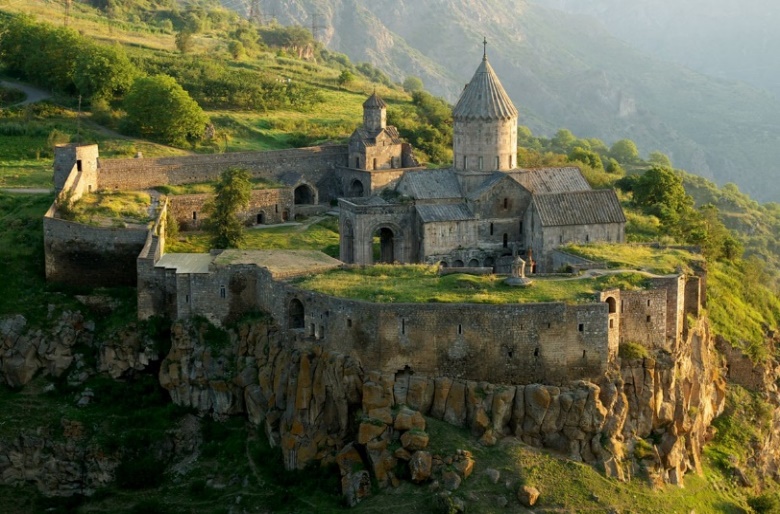 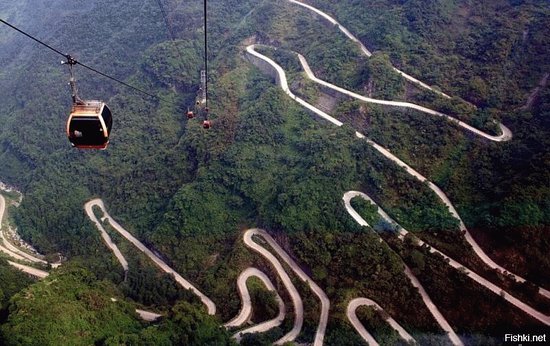 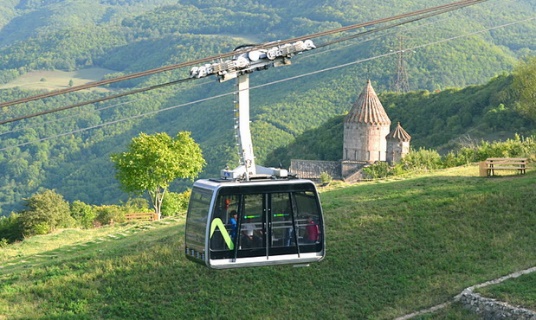 День 6 Свободный день в Ереване.  *фруктовый рынок, шоппинг в моллах Еревана, посещение музеев, экскурсия в Коньячном заводе и т.д…..День 7.ВылетВыписка из отеля.Трасфер в аэропорт.Вылет.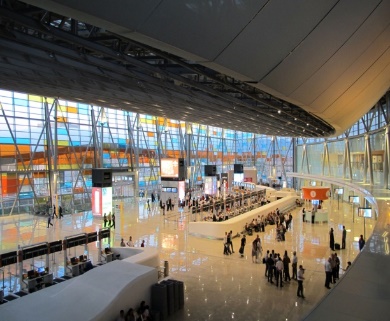 Цена  на  1 человека в двухместном размещении  включаетРазмещение в Отеле Еревана / 7дней/6ночей/Завтраки  в отеле Транспорт по программеТрансфер  аэропорт-отель-аэропортЭкскурсии по программеРусскоговорящий гид по программеВходные  билеты в музеиВходные билеты в  места посещенияВода /1 бутылка воды на 1 человека  в день/Цена  Не включает: Доплата за одноместное размещение: Доп. Ночь в отелеАвиаперелетМед-страховкаЧаевыеДругие услуги не указанные выше